BahrainBahrainBahrainBahrainJune 2026June 2026June 2026June 2026MondayTuesdayWednesdayThursdayFridaySaturdaySunday123456789101112131415161718192021Islamic New Year22232425262728Day of Ashura2930NOTES: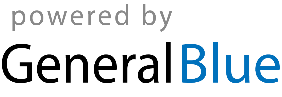 